Zpravodaj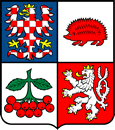 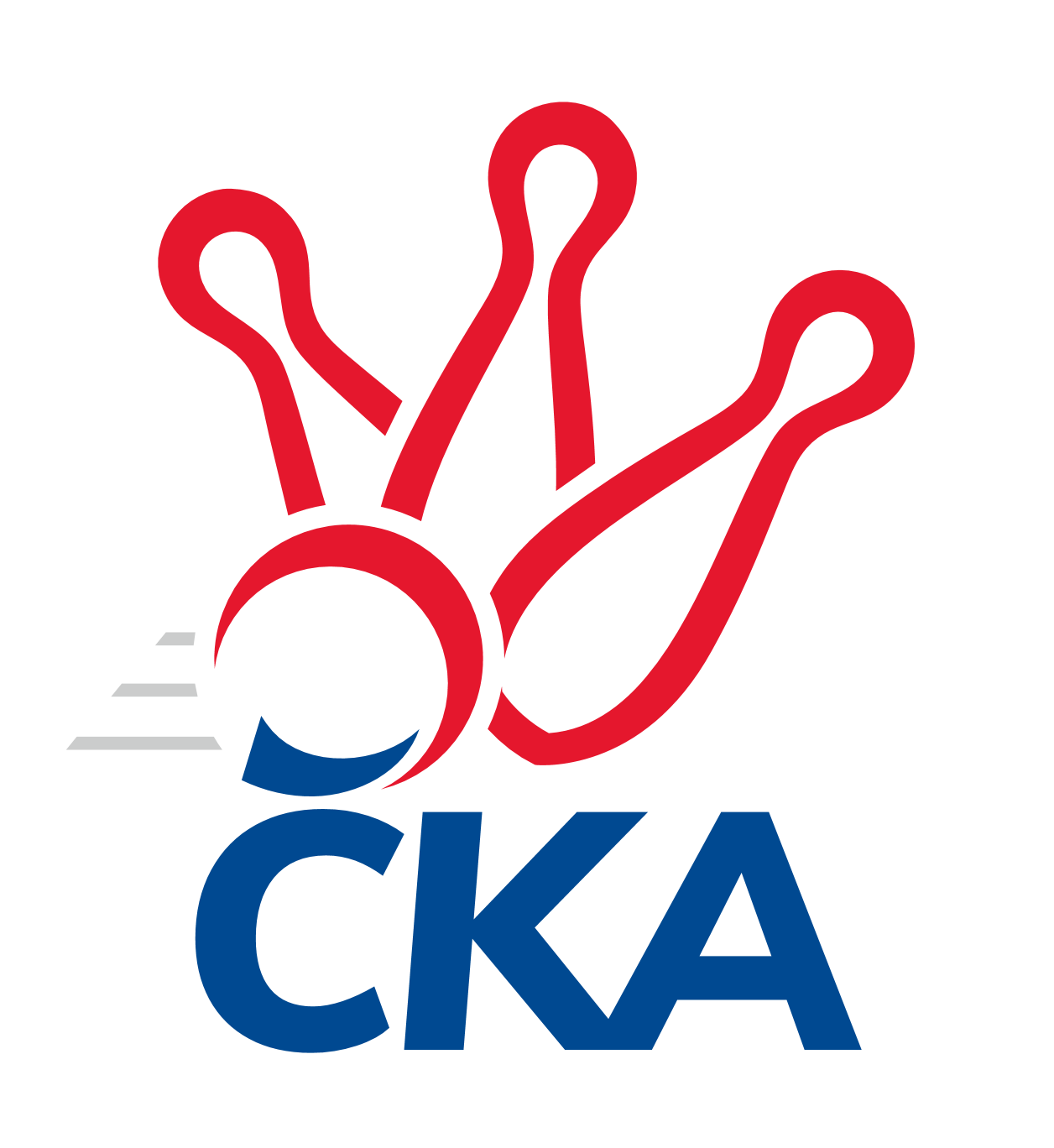 kuželkářského svazu Kraje Vysočina a Jihočeského kraje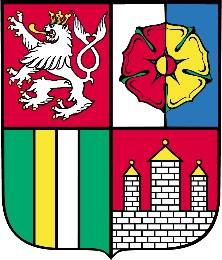 Divize jih 2021/2022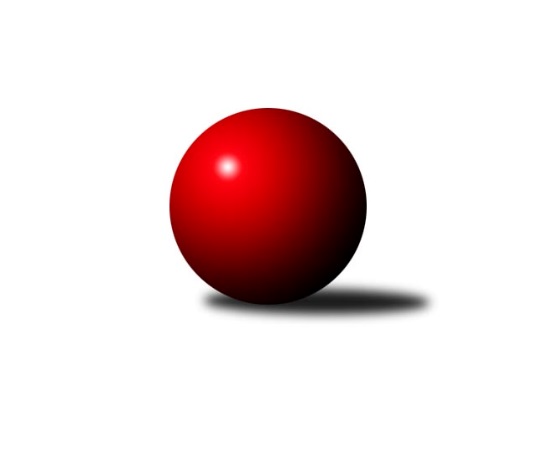 Č.7Ročník 2021/2022	13.11.2021Nejlepšího výkonu v tomto kole: 3354 dosáhlo družstvo: TJ Sokol Chotoviny Výsledky 7. kolaSouhrnný přehled výsledků:TJ Jiskra Nová Bystřice	- TJ Blatná	5:3	3258:3254	10.0:14.0	12.11.TJ Tatran Lomnice nad Lužnicí 	- TJ Spartak Pelhřimov	6:2	2536:2500	15.0:9.0	12.11.TJ Sokol Soběnov 	- KK Lokomotiva Tábor	6:2	2570:2474	16.5:7.5	12.11.TJ Sokol Chotoviny 	- TJ Slovan Jindřichův Hradec 	8:0	3354:2949	21.5:2.5	12.11.TJ Nové Město na Moravě	- KK Jihlava B	5.5:2.5	2692:2592	14.5:9.5	13.11.Tabulka družstev:	1.	TJ Sokol Soběnov	6	5	0	1	31.0 : 17.0 	78.0 : 66.0 	 2782	10	2.	TJ Jiskra Nová Bystřice	7	5	0	2	34.0 : 22.0 	86.0 : 82.0 	 2825	10	3.	TJ Sokol Chotoviny	7	4	1	2	38.0 : 18.0 	99.5 : 68.5 	 3069	9	4.	TJ Tatran Lomnice nad Lužnicí	8	4	0	4	30.5 : 33.5 	90.0 : 102.0 	 2572	8	5.	TJ Blatná	6	3	1	2	28.0 : 20.0 	81.0 : 63.0 	 3202	7	6.	KK Jihlava B	6	3	0	3	25.5 : 22.5 	80.5 : 63.5 	 2950	6	7.	TJ Spartak Pelhřimov	6	3	0	3	23.0 : 25.0 	78.0 : 66.0 	 2996	6	8.	TJ Nová Včelnice	6	3	0	3	21.5 : 26.5 	63.0 : 81.0 	 2764	6	9.	TJ Nové Město na Moravě	7	3	0	4	27.0 : 29.0 	86.5 : 81.5 	 2872	6	10.	TJ Slovan Jindřichův Hradec	6	2	0	4	17.5 : 30.5 	57.5 : 86.5 	 2764	4	11.	KK Lokomotiva Tábor	7	0	0	7	12.0 : 44.0 	64.0 : 104.0 	 2849	0Podrobné výsledky kola:	 TJ Jiskra Nová Bystřice	3258	5:3	3254	TJ Blatná	Marek Augustin	140 	 153 	 140 	136	569 	 1:3 	 576 	 144	142 	 142	148	Karel Koubek	Jan Havlíček st.	149 	 150 	 151 	127	577 	 3:1 	 543 	 153	131 	 137	122	Vít Kobliha	Petr Tomek	156 	 118 	 131 	147	552 	 2:2 	 500 	 134	119 	 142	105	Josef Mikeš	Iva Molová	132 	 125 	 131 	116	504 	 1:3 	 550 	 149	118 	 144	139	Jiří Vokurka	Marek Chvátal	129 	 147 	 140 	123	539 	 3:1 	 516 	 125	123 	 138	130	Daniel Lexa	Marek Běhoun	134 	 133 	 126 	124	517 	 0:4 	 569 	 153	150 	 137	129	Jiří Vaňatarozhodčí: Martin PýchaNejlepší výkon utkání: 577 - Jan Havlíček st.	 TJ Tatran Lomnice nad Lužnicí 	2536	6:2	2500	TJ Spartak Pelhřimov	Jiří Doktor	150 	 58 	 148 	63	419 	 3:1 	 405 	 148	61 	 137	59	Tomáš Rysl	Rudolf Pouzar	145 	 61 	 153 	75	434 	 2:2 	 433 	 136	72 	 146	79	Lucie Smrčková	Jan Holeček	148 	 62 	 141 	62	413 	 3:1 	 406 	 142	50 	 136	78	Ota Schindler	Jan Holšan	133 	 71 	 148 	72	424 	 2:2 	 432 	 152	72 	 145	63	Libor Linhart	Jan Nosek	129 	 62 	 140 	63	394 	 2:2 	 407 	 145	52 	 139	71	Jan Vintr	Zdeněk Doktor	160 	 60 	 157 	75	452 	 3:1 	 417 	 143	54 	 140	80	Jan Janůrozhodčí: Jiří DoktorNejlepší výkon utkání: 452 - Zdeněk Doktor	 TJ Sokol Soběnov 	2570	6:2	2474	KK Lokomotiva Tábor	Kamil Šedivý	145 	 63 	 145 	70	423 	 2:2 	 436 	 160	62 	 152	62	Marcel Pouznar	Roman Grznárik	140 	 54 	 148 	63	405 	 3:1 	 387 	 150	43 	 133	61	Petr Klimek	Milan Šedivý	157 	 71 	 164 	72	464 	 4:0 	 373 	 127	53 	 139	54	Petra Hodoušková	Ondřej Sysel	159 	 68 	 139 	53	419 	 1:3 	 464 	 158	79 	 165	62	Vladimír Kučera	Josef Šedivý ml.	149 	 62 	 146 	77	434 	 3:1 	 419 	 140	54 	 135	90	Pavel Kořínek	Jaroslav Prommer	148 	 72 	 142 	63	425 	 3.5:0.5 	 395 	 133	62 	 137	63	Zdeněk Zemanrozhodčí: Josef SyselNejlepšího výkonu v tomto utkání: 464 kuželek dosáhli: Milan Šedivý, Vladimír Kučera	 TJ Sokol Chotoviny 	3354	8:0	2949	TJ Slovan Jindřichův Hradec 	Petr Křemen	152 	 135 	 147 	131	565 	 2:2 	 545 	 112	162 	 139	132	Jan Cukr	Pavel Makovec	138 	 146 	 134 	130	548 	 3.5:0.5 	 492 	 130	102 	 130	130	Pavel Picka	Kamila Dvořáková	153 	 133 	 136 	142	564 	 4:0 	 453 	 116	97 	 116	124	Vladimír Štipl	Jan Fořter	132 	 130 	 127 	141	530 	 4:0 	 499 	 116	122 	 124	137	Jiří Hána	Jan Bartoň	150 	 136 	 147 	142	575 	 4:0 	 463 	 113	107 	 128	115	Jaroslav Opl	Libor Hrstka	135 	 142 	 150 	145	572 	 4:0 	 497 	 120	108 	 144	125	Josef Holickýrozhodčí: Jan BartoňNejlepší výkon utkání: 575 - Jan Bartoň	 TJ Nové Město na Moravě	2692	5.5:2.5	2592	KK Jihlava B	Petr Hlisnikovský	145 	 61 	 142 	80	428 	 2:2 	 428 	 149	71 	 137	71	Matyáš Stránský	Miloš Stloukal	164 	 70 	 166 	70	470 	 3:1 	 429 	 137	71 	 159	62	Jaroslav Matějka	Pavel Škoda	155 	 72 	 153 	85	465 	 4:0 	 384 	 148	51 	 123	62	Miroslav Pleskal *1	Jiří Loučka	143 	 72 	 146 	81	442 	 1:3 	 460 	 149	87 	 152	72	Lukáš Novák	Pavel Sáblík	146 	 80 	 153 	69	448 	 1:3 	 479 	 164	95 	 157	63	Ondřej Matula	Michal Miko	150 	 70 	 156 	63	439 	 3.5:0.5 	 412 	 138	61 	 150	63	Jakub Čopákrozhodčí:  Vedoucí družstevstřídání: *1 od 51. hodu Martin ČopákNejlepší výkon utkání: 479 - Ondřej MatulaPořadí jednotlivců:	jméno hráče	družstvo	celkem	plné	dorážka	chyby	poměr kuž.	Maximum	1.	Ondřej Matula 	KK Jihlava B	576.63	378.6	198.0	2.5	4/4	(620.4)	2.	Karel Koubek 	TJ Blatná	566.25	374.0	192.3	3.8	2/3	(576)	3.	Michal Miko 	TJ Nové Město na Moravě	561.13	372.7	188.5	5.2	4/4	(612)	4.	Jiří Vaňata 	TJ Blatná	556.83	378.0	178.8	5.0	3/3	(591)	5.	Jan Bartoň 	TJ Sokol Chotoviny 	556.43	365.1	191.3	4.5	3/4	(617)	6.	Pavel Makovec 	TJ Sokol Chotoviny 	555.54	375.8	179.7	5.8	4/4	(597)	7.	Jiří Vokurka 	TJ Blatná	551.33	365.9	185.4	3.7	3/3	(615)	8.	Libor Hrstka 	TJ Sokol Chotoviny 	549.56	366.2	183.3	4.6	4/4	(575)	9.	Miroslav Pleskal 	KK Jihlava B	544.31	358.7	185.6	5.1	3/4	(561.6)	10.	Martin Čopák 	KK Jihlava B	543.80	368.9	174.9	7.6	3/4	(559)	11.	Jaroslav Prommer 	TJ Sokol Soběnov 	543.40	359.2	184.3	2.7	4/4	(566)	12.	Daniel Lexa 	TJ Blatná	542.00	377.3	164.7	8.3	2/3	(572)	13.	Petr Hlisnikovský 	TJ Nové Město na Moravě	541.78	356.7	185.1	4.0	4/4	(594)	14.	Lukáš Novák 	KK Jihlava B	539.53	362.4	177.1	4.5	3/4	(556)	15.	Martin Tyšer 	TJ Nová Včelnice 	538.70	362.2	176.5	2.3	3/3	(567)	16.	Kamil Šedivý 	TJ Sokol Soběnov 	538.20	369.9	168.4	4.4	4/4	(602)	17.	Tibor Pivko 	TJ Nová Včelnice 	537.20	366.1	171.1	6.6	3/3	(544)	18.	Vladimír Kučera 	KK Lokomotiva Tábor	536.84	370.7	166.2	4.4	5/7	(580)	19.	Zbyněk Hein 	TJ Sokol Chotoviny 	536.69	359.1	177.6	5.0	3/4	(587)	20.	Miloš Stloukal 	TJ Nové Město na Moravě	535.93	356.3	179.7	5.0	3/4	(576)	21.	Jan Havlíček  st.	TJ Jiskra Nová Bystřice	535.75	356.7	179.1	4.6	4/4	(595)	22.	Roman Grznárik 	TJ Sokol Soběnov 	534.50	362.0	172.5	6.0	4/4	(575)	23.	Vít Kobliha 	TJ Blatná	534.33	363.3	171.0	9.0	2/3	(543)	24.	Marek Baštýř 	TJ Tatran Lomnice nad Lužnicí 	532.90	369.3	163.6	8.1	4/5	(573.6)	25.	Milan Šedivý 	TJ Sokol Soběnov 	532.70	367.7	165.0	5.9	4/4	(564)	26.	Kamil Pivko 	TJ Nová Včelnice 	532.43	359.6	172.8	6.7	3/3	(564)	27.	Kamila Dvořáková 	TJ Sokol Chotoviny 	532.28	352.1	180.2	4.4	4/4	(564)	28.	Jan Janů 	TJ Spartak Pelhřimov	531.35	351.7	179.7	4.5	4/4	(556)	29.	Lucie Smrčková 	TJ Spartak Pelhřimov	528.98	357.6	171.4	4.4	4/4	(548)	30.	Stanislav Kníže 	TJ Blatná	527.00	359.5	167.5	6.2	2/3	(543)	31.	Jaroslav Matějka 	KK Jihlava B	525.17	360.2	165.0	4.7	4/4	(545)	32.	Ota Schindler 	TJ Spartak Pelhřimov	523.72	355.3	168.4	5.1	4/4	(572)	33.	Jiří Doktor 	TJ Tatran Lomnice nad Lužnicí 	522.52	354.9	167.6	6.5	5/5	(538.8)	34.	Jiří Hána 	TJ Slovan Jindřichův Hradec 	520.50	363.4	157.2	7.7	4/5	(579.6)	35.	Lukáš Pavel 	TJ Blatná	519.17	355.7	163.5	4.0	2/3	(560)	36.	Karel Hlisnikovský 	TJ Nové Město na Moravě	517.60	355.4	162.2	8.7	3/4	(528)	37.	Bohuslav Šedivý 	TJ Sokol Soběnov 	517.13	356.7	160.4	7.1	3/4	(541)	38.	Matyáš Stránský 	KK Jihlava B	516.22	350.2	166.0	6.1	3/4	(548)	39.	Petr Tomek 	TJ Jiskra Nová Bystřice	515.23	350.1	165.1	4.8	4/4	(574)	40.	Marek Chvátal 	TJ Jiskra Nová Bystřice	514.56	355.4	159.2	6.2	4/4	(578)	41.	Pavel Domin 	TJ Nová Včelnice 	512.80	358.2	154.6	6.8	3/3	(546)	42.	Zdeněk Zeman 	KK Lokomotiva Tábor	512.60	350.1	162.5	5.3	5/7	(556)	43.	Libor Linhart 	TJ Spartak Pelhřimov	512.60	353.2	159.4	5.5	4/4	(536)	44.	Jan Vintr 	TJ Spartak Pelhřimov	511.80	352.4	159.4	7.4	3/4	(554)	45.	Marek Běhoun 	TJ Jiskra Nová Bystřice	509.70	353.9	155.8	7.2	4/4	(550)	46.	Pavel Škoda 	TJ Nové Město na Moravě	509.53	357.3	152.2	7.1	3/4	(558)	47.	Petr Křemen 	TJ Sokol Chotoviny 	508.84	362.5	146.4	10.6	4/4	(565)	48.	Josef Mikeš 	TJ Blatná	508.00	350.3	157.7	8.3	3/3	(539)	49.	Pavel Picka 	TJ Slovan Jindřichův Hradec 	505.92	350.0	155.9	10.2	5/5	(521)	50.	Jan Cukr 	TJ Slovan Jindřichův Hradec 	505.12	350.2	154.9	8.6	5/5	(545)	51.	Petr Klimek 	KK Lokomotiva Tábor	502.50	355.2	147.3	8.3	6/7	(553)	52.	Rudolf Pouzar 	TJ Tatran Lomnice nad Lužnicí 	502.32	340.0	162.3	8.0	5/5	(530.4)	53.	Jiří Slovák 	TJ Nová Včelnice 	501.93	357.3	144.6	10.0	3/3	(544.8)	54.	Josef Šedivý  ml.	TJ Sokol Soběnov 	501.35	357.5	143.9	10.3	4/4	(553.2)	55.	Iva Molová 	TJ Jiskra Nová Bystřice	501.15	353.0	148.2	5.8	4/4	(544)	56.	Pavel Kořínek 	KK Lokomotiva Tábor	500.51	342.5	158.1	9.1	7/7	(528)	57.	Zdeněk Doktor 	TJ Tatran Lomnice nad Lužnicí 	500.40	338.8	161.6	4.0	4/5	(542.4)	58.	Jan Fořter 	TJ Sokol Chotoviny 	499.42	342.7	156.8	7.8	3/4	(530)	59.	Tomáš Rysl 	TJ Spartak Pelhřimov	498.08	352.0	146.1	11.6	4/4	(540)	60.	Vladimír Štipl 	TJ Slovan Jindřichův Hradec 	497.95	347.9	150.1	10.8	4/5	(570)	61.	Pavel Sáblík 	TJ Nové Město na Moravě	497.10	342.3	154.9	7.2	4/4	(546)	62.	Martin Pýcha 	TJ Jiskra Nová Bystřice	493.67	340.9	152.8	11.1	4/4	(543)	63.	Jiří Loučka 	TJ Nové Město na Moravě	491.90	339.2	152.7	9.4	4/4	(530.4)	64.	Stanislav Neugebauer 	TJ Nová Včelnice 	487.80	335.9	151.9	14.2	3/3	(530.4)	65.	Josef Holický 	TJ Slovan Jindřichův Hradec 	485.40	333.0	152.4	9.7	5/5	(528)	66.	Jan Holšan 	TJ Tatran Lomnice nad Lužnicí 	480.35	343.6	136.8	7.8	4/5	(515)	67.	Jan Holeček 	TJ Tatran Lomnice nad Lužnicí 	469.08	333.0	136.1	12.1	4/5	(526.8)	68.	Jaroslav Opl 	TJ Slovan Jindřichův Hradec 	462.00	327.4	134.6	14.2	5/5	(555.6)		Miroslava Matějková 	TJ Spartak Pelhřimov	591.00	376.0	215.0	3.0	1/4	(591)		Petr Dobeš  ml.	KK Jihlava B	559.00	365.0	194.0	1.0	1/4	(559)		Marek Augustin 	TJ Jiskra Nová Bystřice	552.50	378.5	174.0	4.0	1/4	(569)		Václav Novotný 	TJ Spartak Pelhřimov	552.00	385.0	167.0	11.0	1/4	(552)		Josef Ferenčík 	TJ Sokol Soběnov 	547.20	376.8	170.4	7.2	1/4	(547.2)		Ladislav Takáč 	KK Lokomotiva Tábor	542.55	363.9	178.7	4.4	4/7	(559.2)		Martin Jinda 	KK Lokomotiva Tábor	534.75	358.0	176.8	8.5	4/7	(554)		Jakub Čopák 	KK Jihlava B	513.70	351.1	162.7	5.2	2/4	(540)		Lucie Hlaváčová 	TJ Nové Město na Moravě	512.40	366.0	146.4	13.2	1/4	(512.4)		Ondřej Sysel 	TJ Sokol Soběnov 	502.80	357.6	145.2	9.6	1/4	(502.8)		 		502.00	364.0	138.0	11.0	1/0	(502)		Marcel Pouznar 	KK Lokomotiva Tábor	498.80	346.8	152.0	9.3	4/7	(523.2)		Vladimír Klíma 	TJ Nová Včelnice 	494.40	337.2	157.2	12.0	1/3	(494.4)		Jiří Kačo 	TJ Slovan Jindřichův Hradec 	489.00	341.0	148.0	12.5	2/5	(490)		Marie Myslivcová 	KK Lokomotiva Tábor	485.67	351.3	134.3	14.3	3/7	(498)		Jan Nosek 	TJ Tatran Lomnice nad Lužnicí 	478.20	322.7	155.5	11.0	3/5	(506.4)		Petra Hodoušková 	KK Lokomotiva Tábor	471.35	334.4	137.0	12.0	4/7	(527)		Daniel Klimt 	TJ Tatran Lomnice nad Lužnicí 	457.00	339.0	118.0	22.0	1/5	(457)		Petra Svobodová 	TJ Nové Město na Moravě	453.60	331.2	122.4	8.4	1/4	(453.6)		Jan Slipka 	TJ Tatran Lomnice nad Lužnicí 	434.40	310.8	123.6	14.4	1/5	(434.4)		Josef Šedivý  st.	TJ Sokol Soběnov 	433.20	328.8	104.4	15.6	1/4	(433.2)Sportovně technické informace:Starty náhradníků:registrační číslo	jméno a příjmení 	datum startu 	družstvo	číslo startu25414	Ondřej Sysel	12.11.2021	TJ Sokol Soběnov 	1x
Hráči dopsaní na soupisku:registrační číslo	jméno a příjmení 	datum startu 	družstvo	Program dalšího kola:8. kolo19.11.2021	pá	17:30	TJ Slovan Jindřichův Hradec  - KK Lokomotiva Tábor				-- volný los -- - TJ Tatran Lomnice nad Lužnicí 	19.11.2021	pá	18:00	TJ Sokol Chotoviny  - TJ Jiskra Nová Bystřice	19.11.2021	pá	18:30	TJ Spartak Pelhřimov - TJ Nové Město na Moravě	20.11.2021	so	10:00	TJ Blatná - TJ Nová Včelnice 	20.11.2021	so	17:00	KK Jihlava B - TJ Sokol Soběnov 	Nejlepší šestka kola - absolutněNejlepší šestka kola - absolutněNejlepší šestka kola - absolutněNejlepší šestka kola - absolutněNejlepší šestka kola - dle průměru kuželenNejlepší šestka kola - dle průměru kuželenNejlepší šestka kola - dle průměru kuželenNejlepší šestka kola - dle průměru kuželenNejlepší šestka kola - dle průměru kuželenPočetJménoNázev týmuVýkonPočetJménoNázev týmuPrůměr (%)Výkon3xJan Havlíček st.Nová Bystřice5772xOndřej MatulaJihlava110.854792xKarel KoubekBlatná5762xMiloš StloukalN. Město A108.764702xJan BartoňChotoviny 5753xJan Havlíček st.Nová Bystřice108.435773xOndřej MatulaJihlava574.8*1xKarel KoubekBlatná108.245764xLibor HrstkaChotoviny 5721xZdeněk DoktorLomnice n.L. 108.234522xJiří VaňataBlatná5691xVladimír KučeraKK Lokomotiva Táb108.16464